1.AMAÇ: Hastane eczanesinden yatan hasta tedavisi için yapılan ilaç çıkış işlemlerinde, doğru hasta, doğru ilaç ve doğru doz uygulaması dikkate alınarak, hasta güvenliği ve ilaç güvenliği kapsamında işlemlerin standardize edilmesi2.KAPSAM: Hastane eczanesi ve tüm yataklı birimleri kapsar.3.DAYANAK: Sağlıkta Kalite Standartları (Hastane) Versiyon 5 , SUT Genelgesi.4.KISALTMALAR: SUT: Sağlık Uygulama TebliğiHBYS: Hastane Bilgi Yönetim SistemEHU: Enfeksiyon Hastalıkları Uzmanı 5.TANIMLAR: 6.SORUMLULAR: Hekimler, Eczacı ve eczane personeli, Servis sorumlu hemşiresi ve tüm yardımcı sağlık personelleri7.FAALİYET AKIŞI: 7.1. Hasta için uygun tedavi belirlendikten sonra hasta tabelasına tedavi şeması doktor tarafından,  günlük olarak yazılır, kaşelenir ve imzalanır. Hastanın yanında getirdiği ilaçlar hemşire tarafından miat kontrolü yapıldıktan sonra  teslim alınır ve “Hemşirelik Hizmetleri Hasta Ön Değerlendirme Formu’’na yazılır ,hasta tabelasında hastaların yanında getirdiği ilaçlar belirtilir.7.2. Tedavi planında ilacı tam adı, uygulama zamanı, dozu, uygulama şekli, gerekli durumlarda veriliş süresi bulunur.7.3. HBYS sistemi üzerinden hasta adına sistem şifresi ile, yürürlüğe girdiğinde e-imza ile hekim/hemşire tarafından ilaçlar talep edilir. Hasta yanında getirilen ilaçlar için istem yapılmaz. Yazılı olarak yapılan istemlerde hekimin bilgileri ve ıslak imzası bulunur.7.4. SUT hükümleri doğrultusunda endikasyon uyumu, tahlil sonucu değeri veya uzman hekim raporu gerektiren ilaçların uygunluğu kontrol edilmelidir.7.5. Talep edilen ilaç Mor Reçeteye Tabi Kan Ürünü ise, ilaç tabelası ve otomasyon istemi dışında, hasta adına yazılı tabela ile uyumlu, istenilen bilgilerin eksiksiz doldurulmuş olduğu mor reçetenin dört nüshasının da koçanı ile birlikte eczaneye gönderilmesi gereklidir. Endikasyon uyumunun kontrolünden sonra reçetenin eczacı tarafından ilgili kısımları doldurularak imzalanır ve bilgiler "Mor Reçeteli İlaç Takip Formu" na da kaydedilir. İlaçların kupürleri hasta dosyasına takılmak üzere kesilir. Reçetenin bir nüshası Sağlık Müdürlüğüne gönderilmek üzere, bir nüshası eczanede dosyalanmak üzere ve bir nüshası da hasta dosyasına takılmak üzere alınır, son nüsha koçanda bırakılır.7.6. Tedavi planı hazırlanırken kısaltmalara yer verilmez. “c  ‘’ listesi kullanım alanlarında bulunmaktadır.7.7. Hekimin, servisi dışında poliklinik, ameliyathane gibi birimlerde veya hastane dışında bulunması nedeniyle serviste yatan hastası ile ilgili tedaviye yönelik talimatları sözel olarak telefon üzerinden vereceği durumlarda “HB.TL.13 Sözel Order Talimatı”  kurallarına uyulmalıdır.7.8. Acil Durumlarda İlaç İstemleri:7.8.1.Acil durumlarda ilaçlar, acil ilaç depolarından kullanılır. Kullanılan ilaç hasta üzerine düşülür. Hastanın tedavisi yapıldıktan sonra order edilerek eczaneden ilaç isteminde bulunulur.7.8.2.Resmi tatil günleri öncesinde son mesai gününde yatmakta olan hastaların, maksimum 3(üç) günlük tedavisi için, HBYS 'den ilaç talebi ve çıkışı yapılır. Daha uzun sureli resmi tatillerde ise tatil süresindeki  tedaviyi karşılayacak şekilde ilaç çıkışı yapılır. Süreç bu şekilde yönetilir.8.İLGİLİ DOKÜMANLAR:8.1. TA.FR.16 HASTA TANILAMA ve ÖN DEĞERLENDİRME FORMU8.2. İY.LS.05 İLAÇ UYGULAMALARINDA KULLANILMAMASI GEREKEN KISALTMALAR LİSTESİ8.3. HB.FR.17  SÖZEL İSTEM  FORMU                 8.4 HB.TL.13 SÖZEL ORDER TALİMATI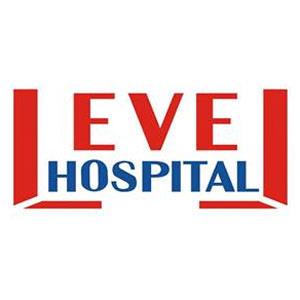 İLAÇ İSTEM TALİMATIDÖKÜMAN KODUİY.TL.06İLAÇ İSTEM TALİMATIYAYIN TARİHİ23.08.2016İLAÇ İSTEM TALİMATIREVİZYON TARİHİ05.03.2018İLAÇ İSTEM TALİMATIREVİZYON NO01İLAÇ İSTEM TALİMATISAYFA1/2İLAÇ İSTEM TALİMATIDÖKÜMAN KODUİY.TL.06İLAÇ İSTEM TALİMATIYAYIN TARİHİ23.08.2016İLAÇ İSTEM TALİMATIREVİZYON TARİHİ05.03.2018İLAÇ İSTEM TALİMATIREVİZYON NO01İLAÇ İSTEM TALİMATISAYFA2/2HAZIRLAYANKONTROL EDEN		ONAYLAYANBAŞHEMŞİREPERFORMANS VE KALİTE BİRİMİBAŞHEKİM